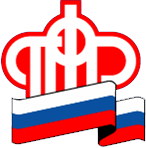 ГОСУДАРСТВЕННОЕ УЧРЕЖДЕНИЕ - Управление Пенсионного фонда Российской Федерации в ЛОМОНОСОВСКОМ РАЙОНЕЛенинградской области (МЕЖРАЙОННОЕ)Формирование электронных трудовых книжек россиян началось с 1 января 2020 года. Для всех работающих граждан переход к новому формату сведений о трудовой деятельности добровольный и будет осуществляться только с согласия человека.Единственным исключением станут те, кто впервые устроится на работу с 2021 года. У таких людей все сведения о периодах работы изначально будут вестись только в электронном виде без оформления бумажной трудовой книжки.Остальным гражданам до 31 декабря 2020 года включительно необходимо подать письменное заявление работодателю в произвольной форме о ведении трудовой книжки в бумажном или электронном виде в соответствии с ст. 66 и 66.1 Трудового Кодекса РФ соответственно.Россияне, которые подадут заявление о ведении трудовой книжки в электронном виде, получат бумажную трудовую книжку на руки. При выдаче трудовой книжки в нее вносится запись о подаче работником соответствующего заявления.При сохранении бумажной трудовой книжки работодатель наряду с электронной книжкой продолжит вносить сведения о трудовой деятельности также в бумажную версию. Для работников, которые не подадут заявление в течение 2020 года, несмотря на то, что они трудоустроены, работодатель также продолжит вести трудовую книжку на бумаге.Работник, подавший письменное заявление о продолжении ведения работодателем бумажной трудовой книжки, имеет право в последующем подать работодателю письменное заявление о предоставлении ему работодателем сведений о трудовой деятельности.Электронная трудовая книжка не предполагает физического носителя и будет реализована только в цифровом формате. Предоставить сведения о трудовой деятельности застрахованного лица работодатель может обратившись в Клиентскую службу территориального органа ПФР.  Просмотреть сведения электронной  трудовой книжки застрахованные лица могут также через Личный кабинет гражданина на сайте Пенсионного фонда России или портал Госуслуг.При необходимости сведения электронной трудовой книжки будут предоставляться в виде бумажной выписки. Преимущества электронной трудовой книжкиУдобный и быстрый доступ работников к информации о трудовой деятельности.Минимизация ошибочных, неточных и недостоверных сведений о трудовой деятельности.Дополнительные возможности дистанционного трудоустройства.Снижение издержек работодателей на приобретение, ведение и хранение бумажных трудовых книжек.Дистанционное оформление пенсий по данным лицевого счета без дополнительного документального подтверждения.Использование данных электронной трудовой книжки для получения государственных услуг.Новые возможности аналитической обработки данных о трудовой деятельности для работодателей и госорганов.Высокий уровень безопасности и сохранности данных.Вопросы-ответы по электронной трудовой книжкеМожно ли будет сохранить бумажную трудовую книжку?Да, можно. Для этого будет необходимо подать работодателю соответствующее письменное заявление в произвольной форме до конца 2020 года. В этом случае с 2021 года бумажную трудовую книжку продолжат вести одновременно с электронной. Если же работник не подаст (не успеет подать) такое заявление до 31 декабря 2020 года, работодатель также продолжит вести трудовую книжку на бумаге.В каком случае нельзя будет сохранить бумажную трудовую книжку?Если сотрудник впервые устроится на работу с 1 января 2021 года. У таких работников данные о трудовой деятельности будут вестись только в электронном виде.В течение какого периода работодателю будет необходимо предоставлять сведения в Пенсионный фонд?С 1 января 2020 года сведения о трудовой деятельности застрахованных лиц будет необходимо предоставлять в ПФР ежемесячно не позднее 15-го числа месяца, следующего за отчетным.С 1 января 2021 года сведения в случаях приема на работу или увольнения должны будут представляться не позднее рабочего дня, следующего за днем приема на работу или увольнения.Чем защищены базы данных ПФР? Какие гарантии, что данные будут защищены?Информационная система ПФР аттестована в соответствии с действующим законодательством в области защиты персональных данных.В отличие от бумажной версии, какая еще информация будет содержаться в электронной трудовой книжке?По составу данных обе книжки почти идентичны.Как можно будет предъявлять электронную трудовую книжку при устройстве на работу?Информация представляется работодателю либо в распечатанном виде, либо в электронной форме с цифровой подписью. И в том и в другом случае работодатель переносит данные в свою систему кадрового учета.При увольнении информация о трудовой деятельности будет фиксироваться только в электронном виде?Нет, при увольнении работодатель будет обязан выдать сведения о трудовой деятельности либо на бумаге, либо в электронном виде (если у работодателя есть такая возможность). В случае сохранения бумажной трудовой книжки, данные будут фиксироваться в ней.Что будет в случае сбоя информации или утечки данных?Многолетний опыт показывает высокий уровень защищенности информационных систем Пенсионного фонда России. Сбой или взлом с последующим изменением или уничтожениям данных практически невозможны. Информация лицевых счетов фиксируется в распределенных системах хранения, что исключает риск потери данных.